Муниципальное казённое среднее общеобразовательное учреждение «Тальменская общеобразовательная средняя школа №1»Конспект классного часа«Здоровым быть модно»В 3 классе    Подготовила учитель начальных классовБеспалова Наталья ВикторовнаР.п. Тальменка2013 год.Классный час«Здоровым быть модно»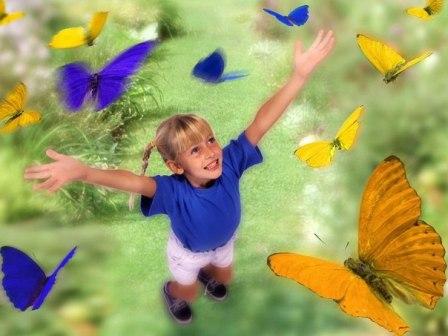 Классного руководителя  МКОУ «Тальменская СОШ №1»Беспаловой Натальи ВикторовныТема: «Здоровым быть -  модно!»Цель: создать условия для: формирования у учащихся культуры здорового образа жизни.Задачи:Образовательная: расширить знания учащихся по теме здоровьеВоспитательная: воспитания негативного отношения к вредным привычкам Развивающая: развитие у учащихся чувства личной ответственности за свое здоровье;  творческих способностей, познавательной активности, навыка работы в группе.Тип классного часа: тематический.Оборудование:Плакаты для оформления доски (название классного часа). Любовь, Дружба, Здоровье, Богатство, Слава, СчастьеВиноград  Листы для работы в группе.Цветные карандаши, фломастеры.Раздаточный материал с заданиями.Мультимедийный проекторМагнитики.Видеоролик.План проведения:Орг. момент, мотивация, постановка целей классного часаПроведение мероприятияРефлексияДевиз:Я здоровье сберегу,
Сам себе я помогу!Ход классного часаОрг. момент, мотивация, постановка целей классного часаЦель: мотивировать учащихся к активной работе на классном часе через связь с жизненным опытом учеников, знакомство с целью и задачами классного часа.- Здравствуйте, ребята!Представьте, что к нам в гости зашли 6 сестёр     Любовь, Дружба, Здоровье, Богатство, Слава, Счастье. Вам нужно выбрать только одну из них. Ту которая пройдёт с вами всю дальнейшую жизнь. Кого вы выберете???? (Выбор детей, отмечаю магнитиками) Объяснения детей.Как вы считаете, а без какой сестры невозможно быть счастливым, её нельзя одолжить у друга  или  у любимого человека. Без неё можно не успеть взобраться на пьедестал славы и накопить богатств? Это здоровье!!!! Есть такие пословицы - «Здоровье не купишь» или «Было бы здоровье, а счастье найдёшь»- Кто уже понял, о чем будет  у нас с вами разговор? (О здоровье)-  Наш классный час «Здоровым быть – модно», мы проведем под девизом: Я здоровье сберегу. Сам себе я помогу! Слайд 1-  Что помогают понять эти слова?II. Проведение мероприятияЦели: расширение знаний учащихся по теме здоровье, воспитание  у учащихся культуры здорового образа жизни, развитие у детей творческих способностей, познавательной активности, навыка работы в команде. - При встрече люди издревле желали друг другу здоровья:«Здравствуйте, доброго здоровья!»«Как ваше драгоценное здоровье?!» - Что значит быть здоровым?Ответы учащихся:- (Жить без болезней, вести нормальную деятельность, быть живым.)Действительно человек может повлиять на своё здоровье, если он будет вести здоровый образ жизни.  По определению Всемирной организации здравоохранения здоровье это Слайд 2Работа в группе- Я предлагаю вам сейчас попытаться сформулировать правила, какие должен соблюдать человек, чтобы остаться здоровым!   Итак, это ГИГИЕНА, Правильное питание, Физическая культура и спорт,  Отсутствие вредных привычек!Гигиена– Что такое гигиена? Для чего она нужна?  Мне хочется остановиться на гигиене полости рта.   Какие же правила,   должен выполнять каждый, кто хочет, чтоб у него были здоровые зубы.  (чистить 2 раза в день, 2 раза в год посещать стоматолога)Правильное питание Читаю письмо, которое написал Дима. Давайте поможем Диме и расскажем, как правильно нужно питаться и что можно кушать каждый день. А какие продукты можно есть только в особых случаях. (ответы детей)– Вредные продукты: пепси-кола, фанта, чипсы. Почему они вредные? Эти продукты мы не храним в холодильнике, но они долгое время не портятся. Благодаря чему? В них есть пищевые добавки. Добавки группы Е при частом употреблении наносят вред организму.  Работа в тетрадях, наклеиваем полезные продукты в корзинки. ( показываю опыт с КОКА-КОЛОЙ)В глубокую чашку ставится кока-кола, быстро отвинчивается пробка  и в бутылку кладётся  «ментос». Кола фонтаном выскакивает из бутылки. Таким образом показываем вредность кока-колы.                    Физическая культура и спортУ. Выберите слова для характеристики спортивного человека.красивый       ловкий          статный           крепкийсутулый         бледный        стройный       неуклюжийсильный         румяный       толстый          подтянутыйДля того что бы мы с вами были красивыми и т.д давайте сделаем физминутку.ФИЗМИНУТКА                 Вредные привычкиКакие бывают вредные привычки. Я предлагаю остановиться на одной самой распространённой - это курение. Мы сейчас с вами делали упражнения на дыхание. Какой орган помогает нам дышать. (Лёгкие)  Посмотрите на них какие они красивые, похожи на два крыла. А теперь посмотрите, что бывает с лёгкими, когда человек курит.   А как же можно не поддаться веянию времени и сказать нет-сигарете. Давайте посмотрим, как достойно выйти из ситуации, если вам старшие ребята предлагают покурить. (Смотрим мультфильм) Что  может  и  должен  делать  сам  человек, чтобы  иметь не  только  физическое, но  и  психическое  здоровье – быть добрыми, помогать  друг  другу, говорить  друг  другу комплименты.Быть доброжелательными, благодарными, мы с вами должны научиться ценить то, что у нас есть.Вывод  напрашивается  сам: «Добро, которое  ты  делаешь от  сердца, ты  делаешь  всегда  себе». Л. Н. Толстой. И хорошее настроение-это половина здоровья!!!!III. РефлексияЦель: подведение итогов классного часа.А  в  заключение  познакомьтесь  с  самыми  лучшими рецептами  здоровья  и  счастья:Возьмите  чашу  терпения, влейте  в  нее  полное  сердце  любви, добавьте  2 горсти  щедрости, посыпьте  добротой, плесните немного  юмора  и  добавьте  как  можно  больше  веры. Все это  хорошо  перемешайте. Намажьте  на  кусок  отпущенной вам  жизни  и  предлагайте  каждому, кого   встретите  на  своем пути.Когда я перемешала все ингредиенты, у меня получился настоящий плод. Плод долголетия и здоровья.  Я предлагаю взять этот плод тем, кто согласен, что наше здоровье в наших руках. (Дети берут виноград)Источники:http://nsportal.ru/shkola/klassnoe-rukovodstvo/library/stsenarii-klassnogo-chasa-my-za-zdorovyi-obraz-zhizniuchitmatematika.ucoz.ru›oosh25lopat.narod.ru